个人简历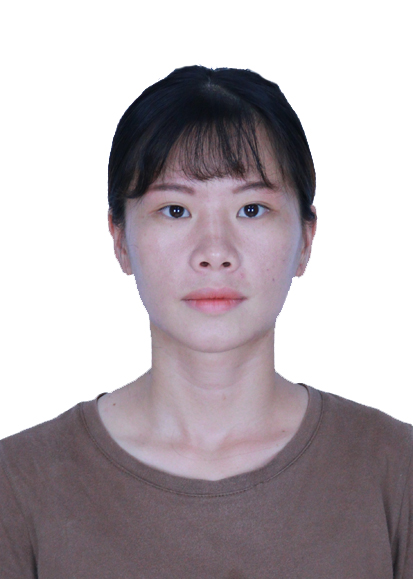 求职意向：小学数学教师  姓    名：兰柳梅              性  别：女                出生年月：1997.05 毕业学校：广西民族师范学院   专  业：小学教育           政治面貌:共青团员联系电话：13558460659       地  址：广西河池宜州市     电子邮件：1475766904@qq.com 2013年9月——2016年7月       宜州市一中   理科2016年9月——2020年7月       广西民族师范学院      小学教育2017年暑假社会实践点调研报告荣获特等奖2018年暑假读书实践活动荣获优秀奖2016年   江南特殊学校      志愿者2016年   敬老院义工        志愿者2017年   广西民族师范学院附属小学    见习生2018年   江南第一小学      见习生2018年   城南小学          观摩学习  见习生本人待人友好，为人诚实谦虚。工作勤奋，认真负责，能吃苦耐劳，尽职尽责，有耐心。具有亲和力，平易近人。学习认真刻苦，成绩良好，有较强的责任心。对生活积极热情，对工作拥有真诚和积极的态度，脚踏实地。附件2：广西民族师范学院2020届毕业生就业推荐表备注：学业成绩请以学校教务处签章的成绩单为准（附背面）。承诺：本人承诺该表所填内容真实、准确。如有不真实、不准确，本人愿意承担由此而产生的后果。毕业生签名（手写）：                2016年秋季学期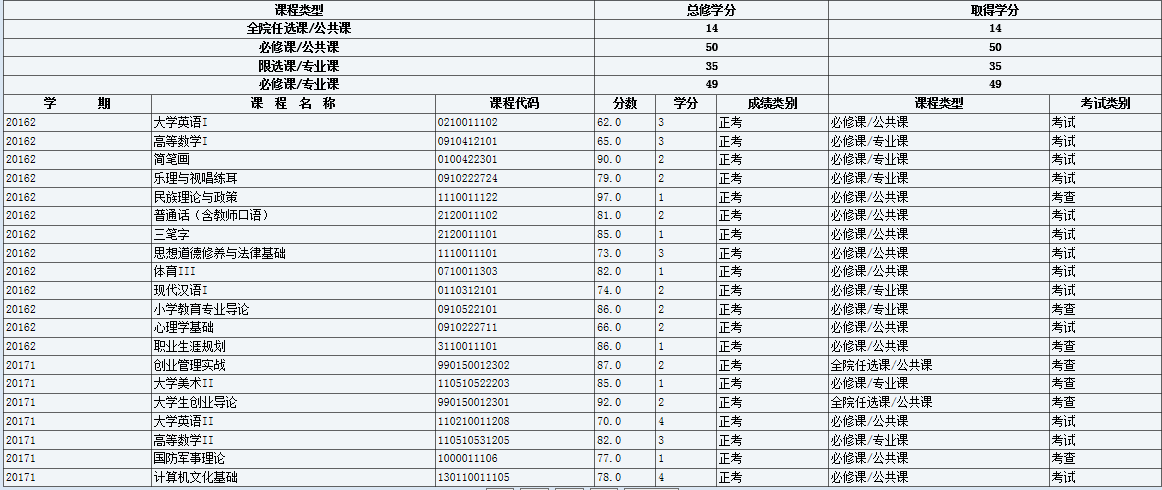 2017年春季学期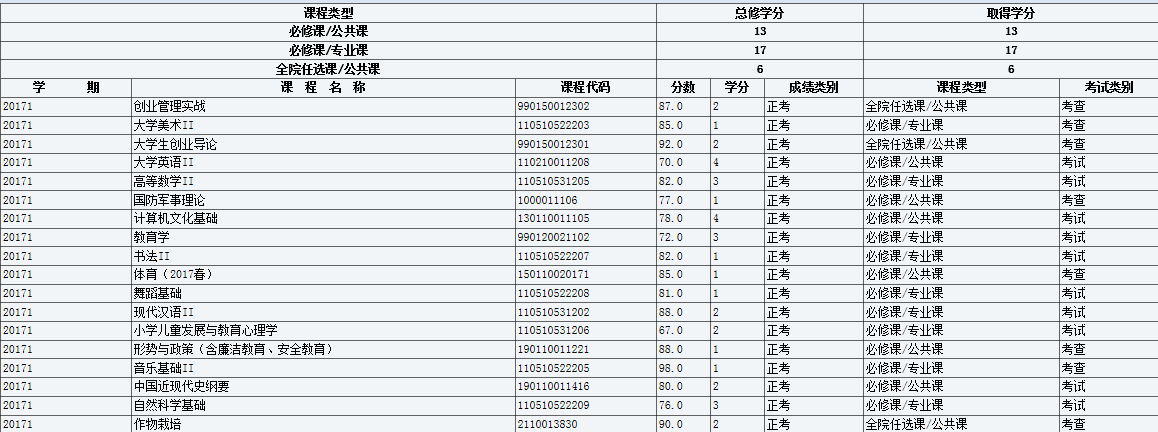 2017年秋季学期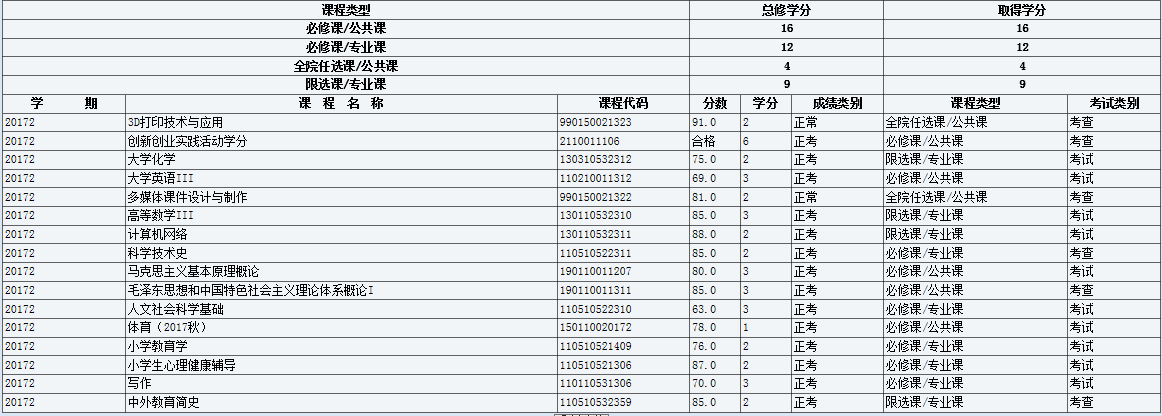 2018年春季学期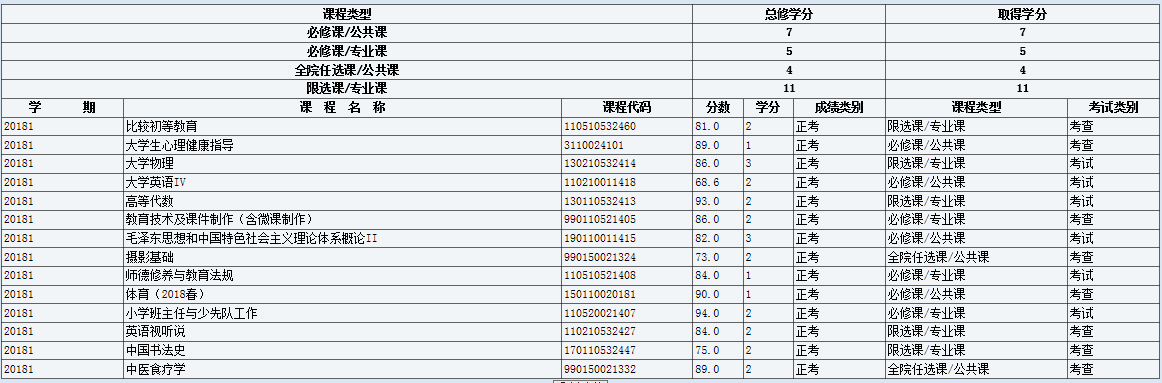 2018年秋季学期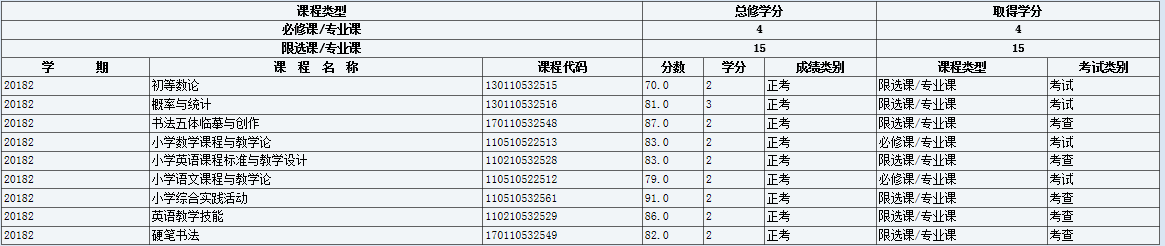 求职信尊敬的领导：您好！感谢您能在百忙之中翻阅我的求职信。我是广西民族师范学院教育科学学院小学教育162班兰柳梅，即将面临毕业。四年来，在师友的严格教益及个人的努力下，我具备了较扎实的专业基础知识，系统地把握小学儿童发展和教育心理学、心理学和小学班主任与少先队工作等有关理论；学习了国内外优秀的小学教育理论；在每个学期一周的见习中熟悉、掌握了小学生课堂常规的管理、日常管理和在实际应用教学时的注意事项；具备较好的专业技能弹、唱、画、写等能力；在见习过程中，结合已学的知识，根据实际不断更改自己的知识结构，课余时间广泛地涉猎了大量教育类、心理类、社会学等各种书籍，丰富自己的阅历。此外，我还积极地参加义工之行等各种社会活动，不断锻炼自己。大学四年，我深深地感受到，与优秀学生共事，使我在竞争中获益；向实际困难挑战，让我在挫折中成长。我热爱贵单位所从事的事业，殷切地期望能够在您的领导下，为这一光荣的教育事业添砖加瓦；并且在实践中不断学习、进步。诚挚的希望领导能给我这次机会，企盼佳音。谢谢！祝愿贵单位事业蒸蒸日上！此致敬礼！                                     求职人：兰柳梅                                       2019年5月4日基本情况姓    名兰柳梅 性    别女 民  族壮族 基本情况出生年月1997年5月 政治面貌共青团员 籍  贯广西 基本情况在校期间任职情况在校期间任职情况班级干部：文艺委员 班级干部：文艺委员 班级干部：文艺委员 班级干部：文艺委员 教育背景专    业小学教育 小学教育 小学教育 毕业年月2020年 教育背景学历、学位本科 本科 本科 外语语种英语 教育背景外语水平计算机水平计算机一级 计算机一级 通讯地址通讯地址广西省河池宜州市福龙乡凤朝村 广西省河池宜州市福龙乡凤朝村 广西省河池宜州市福龙乡凤朝村 邮 编546300 546300 电子邮箱电子邮箱1475766904@qq.com 1475766904@qq.com 1475766904@qq.com 电 话13558460659 13558460659 专长绘画、书法 绘画、书法 绘画、书法 绘画、书法 绘画、书法 绘画、书法 绘画、书法 在校期间获得奖励2017年暑假社会实践点调研报告荣获特等奖2018年暑假读书实践活动荣获优秀奖2017年暑假社会实践点调研报告荣获特等奖2018年暑假读书实践活动荣获优秀奖2017年暑假社会实践点调研报告荣获特等奖2018年暑假读书实践活动荣获优秀奖2017年暑假社会实践点调研报告荣获特等奖2018年暑假读书实践活动荣获优秀奖2017年暑假社会实践点调研报告荣获特等奖2018年暑假读书实践活动荣获优秀奖2017年暑假社会实践点调研报告荣获特等奖2018年暑假读书实践活动荣获优秀奖2017年暑假社会实践点调研报告荣获特等奖2018年暑假读书实践活动荣获优秀奖在校期间社会实践情况2016年   江南特殊学校      志愿者2016年   敬老院义工        志愿者2017年   广西民族师范学院附属小学    见习生2018年   江南第一小学      见习生2018年   城南小学          观摩学习  见习生2016年   江南特殊学校      志愿者2016年   敬老院义工        志愿者2017年   广西民族师范学院附属小学    见习生2018年   江南第一小学      见习生2018年   城南小学          观摩学习  见习生2016年   江南特殊学校      志愿者2016年   敬老院义工        志愿者2017年   广西民族师范学院附属小学    见习生2018年   江南第一小学      见习生2018年   城南小学          观摩学习  见习生2016年   江南特殊学校      志愿者2016年   敬老院义工        志愿者2017年   广西民族师范学院附属小学    见习生2018年   江南第一小学      见习生2018年   城南小学          观摩学习  见习生2016年   江南特殊学校      志愿者2016年   敬老院义工        志愿者2017年   广西民族师范学院附属小学    见习生2018年   江南第一小学      见习生2018年   城南小学          观摩学习  见习生2016年   江南特殊学校      志愿者2016年   敬老院义工        志愿者2017年   广西民族师范学院附属小学    见习生2018年   江南第一小学      见习生2018年   城南小学          观摩学习  见习生2016年   江南特殊学校      志愿者2016年   敬老院义工        志愿者2017年   广西民族师范学院附属小学    见习生2018年   江南第一小学      见习生2018年   城南小学          观摩学习  见习生综合素质评价学院盖章：       年     月    日学院盖章：       年     月    日学院盖章：       年     月    日学院盖章：       年     月    日学院盖章：       年     月    日学院盖章：       年     月    日学院盖章：       年     月    日学校推荐意见盖章：     年     月    日盖章：     年     月    日盖章：     年     月    日盖章：     年     月    日盖章：     年     月    日盖章：     年     月    日盖章：     年     月    日